@mehmetakif.unaldi ORTAOKULU 6. SINIFLAR TÜRKÇE DERSİ 2. DÖNEM 2. YAZILI SINAVI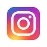 Aşağıdaki altı çizili sözcüklerin cümleye kattığı anlamları örnekteki gibi yazınız. (16 p)Aşağıdaki deyimlerin anlamlarını tahmin ederek deyimleri cümle içinde kullanınız. (12 p)Aşağıdaki cümlelerde geçen altı çizili edatların cümleye kattığı anlamı karşılarına yazınız. (10 p)Aşağıdaki cümlelerde boş bırakılan yerlere uygun bağlaçları yazınız. (10 p)Aşağıdaki cümlelerde geçen zamirlerin altlarını çizerek türünü yazınız. (12 p)Cevap anahtarı için instagram @mehmetakif.unaldiAşağıdaki metnin konusunu yazınız. (10 p)Aşağıdaki metinleri biçimsel özellikleri ile dil ve anlatım özelliklerine göre karşılaştırınız. (16 p)Aşağıdaki boşluğa yaşanmış ya da yaşanabilecek bir olayı anlatan bir haber metni yazınız. Haber metninize ilgi çekici bir başlık koyunuz. Nesnel bir anlatım kullanarak, yazım ve noktalama işaretlerine dikkat ediniz. (14 p)                               									BAŞARILAR DİLERİM@mehmetakif.unaldiÖrnek: Peyami Safa, edebiyatımızın usta kalemlerindendir. (yazar)Ondan üç çıkarsa yedi kalır. (…………………)Tuttuğumuz balıkları tekrar denize bıraktık. (…………………)Buraya geçen hafta iyi yağmur yağdı. (…………………)Kara haber, köye birkaç gün içinde geldi. (…………………)DEYİMANLAMICÜMLE İÇİNDE KULLANIMIAğzı kulaklarına varmakBurnunun dikine gitmekKaralar bağlamakBaş etmek CÜMLELEREDATIN CÜMLEYE KATTIĞI ANLAMYarınki düğüne annem ile gideceğiz.……………………………………………….Her sabah ben de babam gibi erken uyanırım.……………………………………………….Sana iki seçenek sunuyorum: …… derslerine çalışacaksın …… bir iş bulacaksın.Maçta elimden geleni yaptım …… bir türlü golü atamadım.CÜMLELERZAMİRİN TÜRÜDedemin bana bıraktığı en büyük miras dürüstlük ve ahlâktı. Bu, yıllardır peşinde olduğum çok önemli bir buluştu.Okulda olan biten her şeyi anneme kim anlattı?Bu saatten sonra herkes davranışına çeki düzen versin.Ormandaki büyük yangından kaçan karacalar, porsuklar, baykuşlar, tavşanlar ve tarla farelerinden hiçbiri, ailesini kaybetmiş yavru tilkiyi sahiplenmek istemez. Ne de olsa “Tilki her zaman tilkidir.” Yine de anne karaca dayanamaz, Mavi Göz adını verip kucak açar yavruya. Ama tarla faresinin yavrusu ortadan kaybolunca tüm gözler yavru tilkiye çevrilir. Bunun üzerine kalbi kırılan Mavi Göz, gerçek ailesini bulmak için keşiflerle dolu bir yolculuğa çıkar.Metnin konusu: ………………………………………………………………………………………………….BİÇİM BAKIMINDANDİL VE ANLATIM ÖZELLİKLERİ           I. METİNCahit Sıtkı Tarancı’nın şiirlerinde buram buram tüten renkler aslında yaşamdaki umudu, canlılığı, hayatı ve doğayı sevmesiyle açıklanabilir. Yaşı ilerlerken aynı zamanda hayatın basitliği ve basit olması gerektiği üzerine çaba gösterir. Her nerede Cahit Sıtkı hakkında bilgi taraması yapmaya kalkışırsak kalkışalım iki kelimeyle karşılaşırız: ölüm ve yalnızlık.                             II. METİNBu tümsek, koparken büyük zelzele,Son vatan parçası geçerken ele,Mehmed'in düşmanı boğduğu seleMübarek kanını kattığı yerdir.………………………………………………….…………………………………………………………………………………………………………………………………………………………………………………………………………………………………………………………………………………………………………………………………………………………………………………………………………………………………………………………………………………………………………………………………………………………………………………………………………………………………………………………………………………………………………………………………………………………………………………………………………………………………………………………………………………………………………………………………………………………………………………………………………………………………………………………………………………………………………………………………………………………………………………………………………………………………………………………………………………………………….